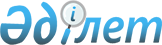 О внесении изменений и дополнений в решение Северо-Казахстанского областного маслихата от 20 июня 2016 года № 3/7 "Об установлении Правил общего водопользования Северо-Казахстанской области"Решение Северо-Казахстанского областного маслихата от 28 марта 2017 года № 13/4. Зарегистрировано Департаментом юстиции Северо-Казахстанской области 26 апреля 2017 года № 4162      В соответствии со статьей 26 Закона Республики Казахстан от 6 апреля 2016 года № 480 "О правовых актах", подпунктом 1) статьи 38 Водного кодекса Республики Казахстан от 9 июля 2003 года Северо-Казахстанский областной маслихат РЕШИЛ:

      1. Внести в решение Северо-Казахстанского областного маслихата от 20 июня 2016 года № 3/7 "Об установлении Правил общего водопользования Северо-Казахстанской области" (зарегистрировано в Реестре нормативных правовых актов № 3831, опубликовано 27 июля 2016 года в информационно-правовой системе "Әділет") следующие изменения и дополнения:

      в Правила общего водопользования в Северо-Казахстанской области, утвержденных указанным решением, внести следующие изменения:

       пункт 15 изложить в следующей редакции:

      "15. Местный исполнительный орган области осуществляет информирование населения о состоянии водных объектов, систем водоснабжения и водоотведения, находящихся на соответствующей территории.";

       пункт 19 изложить в следующей редакции:

      "19. Объявленные условия или запреты общего водопользования не должны ограничивать осуществления общего водопользования для удовлетворения хозяйственно-питьевых целей.";

      дополнить следующими пунктами:

       пунктом 12-1 следующего содержания:

      "12-1. Северо-Казахстанский областной маслихат в ходе очередной или внеочередной сессии маслихата в целях охраны жизни и здоровья граждан, с учетом особенностей региональных условий, правилами общего водопользования определяют места, где не осуществляются купание, забор воды для питьевых и бытовых нужд, водопой скота, катание на маломерных судах и других плавучих средствах на водных объектах, расположенных на территории соответствующего региона.";

       пунктом 17-1 следующего содержания:

      "17-1. Северо-Казахстанский областной маслихат в ходе очередной или внеочередной сессии маслихата принимает соответствующее решение по установлению условий или запрета общего водопользования и направляют его водопользователю в течение трех рабочих дней.";

       пунктом 19-1 следующего содержания:

      "19-1. После получения положительного решения от Северо-Казахстанского областного маслихата водопользователь через средства массовой информации, а также посредством специальных информационных знаков обеспечивает оповещение населения о недопущении купания и других условиях осуществления общего водопользования.".

      2. Настоящее решение вводится в действие по истечении десяти календарных дней со дня первого официального опубликования.


					© 2012. РГП на ПХВ «Институт законодательства и правовой информации Республики Казахстан» Министерства юстиции Республики Казахстан
				
      Председатель XIIІ сессии 
Северо-Казахстанского 
областного маслихата

Ю. Белоног

      Секретарь 
Северо-Казахстанского 
областного маслихата

В. Бубенко
